АМАНАКСКИЕ                                             Распространяется    бесплатноВЕСТИ 12 февраля  2021г                                                                                                                                                              №10(436) ОФИЦИАЛЬНОИнформационный вестник Собрания представителей сельского поселения Старый Аманак муниципального района Похвистневский Самарской области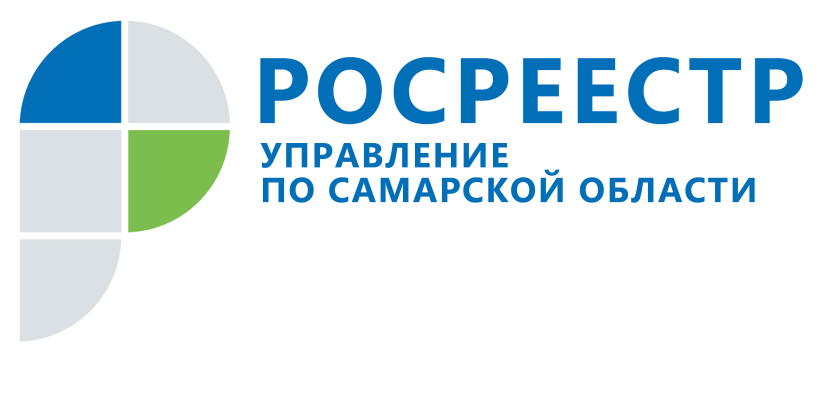 ПРЕСС-РЕЛИЗ10 февраля 2021Жители Самарской области теперь могут подать документы через МФЦ, чтобы оформить недвижимость, расположенную в любом регионе РоссииЗарегистрировать право на объект недвижимости, расположенный в другом регионе России, жители и юридические лица Самарской области теперь могут через МФЦ. Это значит, что оформить, например, квартиру, расположенную в Москве, Оренбурге или Сочи можно, не выезжая за пределы региона, обратившись в ближайший многофункциональный центр. Такой способ подачи документов, когда заявитель находится в одном регионе России, а недвижимость, право на которую он оформляет - в другом субъекте РФ, называется экстерриториальным. Ранее в Самарской области подать документы по экстерриториальному принципу можно было только в подведомственной Росреестру организации – филиале кадастровой палаты. - Росреестр принял решение, что в 2021 году услугу по экстерриториальному приему документов начнут оказывать и МФЦ. Это стало возможным благодаря внедрению федеральной государственной информационной системы ведения Единого государственного реестра недвижимости на всей территории Российской Федерации с использованием единого программного комплекса. Для заявителей подача заявлений в Росреестр через МФЦ очень удобна, потому что многофункциональных центров много, и можно прийти в тот, который рядом с домом или с работой, - рассказала заместитель руководителя Управления Росреестра по Самарской области Татьяна Титова. Управление Росреестра совместно с ГКУ СО «Уполномоченный многофункциональный центр предоставления государственных и муниципальных услуг Самарской области» проверили технические и кадровые возможности МФЦ. - В Самарской области принимать документы на осуществление учетно-регистрационных действий по экстерриториальному принципу будут в 56 офисах МФЦ и во всех муниципальных образованиях Самарской области. Уверен, что право обратиться за такой услугой должно быть у всех жителей, вне зависимости от того, живут ли они в Самаре, Тольятти, Сызрани или в небольших городах, поселках. Технически мы к этому готовы, кадровые и организационные возможности также позволяют это реализовать, – прокомментировал директор ГКУ СО «Уполномоченный многофункциональный центр» Павел Синев. В Управлении Росреестра отметили, что жители и организации Самарской области – активные пользователи экстерриториальных услуг Росреестра. Кроме того, заявители Самарской области часто покупают недвижимость в Москве. На первом месте по приобретению недвижимости столицы – заявители Московской области, на втором - Пензенской области, на третьем – Самарской области. Справочно:В 2020 году по экстерриториальному принципу в Самарской области заявителями было подано 16099 заявлений. Из них: об одновременном государственном кадастровом учете и государственной регистрации прав – 281 заявление, о государственной регистрации прав на недвижимое имущество и сделок с ним, ограничений прав, обременений объектов недвижимости (без одновременного государственного кадастрового учета) – 15550 заявлений, о государственном кадастровом учете (без одновременной государственной регистрации прав) – 268 заявлений.Контакты для СМИ:Ольга Никитина, помощник руководителя Управления Росреестра(846) 33-22-555, 8 927 690 73 51, pr.samara@mail.ru  ПРЕСС-РЕЛИЗ10 февраля 2021Плюсы цифровизации: самарский Росреестр рассказал о новелле взаимодействия с кадастровыми инженерамиС 1 января 2021 года вступил в силу приказ Росреестра П/0401 «О реестре членов саморегулируемой организации кадастровых инженеров», который оптимизировал процедуру предоставления в Росреестр сведений о лице, принятом в члены саморегулируемой организации кадастровых инженеров (СРО КИ). Кроме того, сокращен перечень таких сведений, сообщили в самарском Росреестре.Росреестр ведёт государственный реестр СРО КИ, а также государственный реестр кадастровых инженеров. По данным на 1 декабря 2020 года реестр СРО КИ содержит сведения о 14 организациях и одном национальном объединении, а государственный реестр кадастровых инженеров – сведения о 24535 кадастровых инженерах, имеющих право осуществлять кадастровую деятельность на территории Российской Федерации. С помощью реестра можно получить информацию о конкретном кадастровом инженере и результатах его деятельности. Информация размещена на сайте Росреестра . Теперь, согласно приказу, с 1 января 2021 года СРО КИ смогут направлять все необходимые сведения в Росреестр только в электронном виде с помощью сервиса «Реестры СРО», размещенного на сайте ведомства. В этих целях сервис был доработан и модернизован. Ведение реестра исключительно в электронном виде, как и передача сведений из СРО в Росреестр в виде электронных документов, является важнейшим шагом на выбранном пути общей цифровизации государственных услуг.Согласно приказу, с 1 января 2021 года СРО КИ не нужно будет представлять в Росреестр сведения о наличии у физического лица необходимого высшего образования, о прохождении стажировки в качестве помощника кадастрового инженера, о сдаче теоретического экзамена, подтверждающего наличие необходимых профессиональных знаний, о прохождении обучения по дополнительной профессиональной программе профессиональной переподготовки либо повышения квалификации, об отсутствии (наличии) непогашенной или неснятой судимости. Сегодня СРО КИ направляют в Росреестр эти сведения с приложением заверенных копий документов. Теперь дублирование таких сведений в ГРКИ признано излишним, так как они включаются в реестр членов СРО КИ в силу требований Федерального закона № 315-ФЗ «О саморегулируемых организациях», Федерального закона № 221-ФЗ «О кадастровой деятельности» и размещаются на официальных сайтах саморегулируемых организаций.Кроме того, отменяется требование о представлении в Росреестр информации о виде проверки и сведений о поступивших жалобах, поскольку включение таких сведений в ГРКИ не предусмотрено законодательством.Поскольку теперь не надо направлять в Росреестр сведения с приложением заверенных копий на бумажном носителе, а также отменено обязательство направлять сведения о прохождении кадастровыми инженерами обучения и о рассмотренных жалобах сократятся временные и материальные затраты, считает член Общественного совета при Управлении Росреестра по Самарской области, руководитель подразделения по Самарской области АСРО «Кадастровые инженеры» Максим Куприн. - Ассоциация СРО «Кадастровые инженеры» ежедневно направляла в Росреестр уведомления с приложением на бумажном носителе заверенных копий документов в объеме по 200 - 300 листов. Теперь СРО КИ будут направлять в Росреестр все необходимые сведения только в электронном виде – с помощью сервиса «Реестры СРО», размещенного на сайте ведомства и это очень удобная и современная система взаимодействия. Для работы в сервисе достаточно пройти регистрацию в Единой системе идентификации и аутентификации (ЕСИА). Наша Ассоциация начала пользоваться этим сервисом в третьем квартале 2020 года. Кроме того, целый ряд документов теперь направлять не надо, и это позволяет не тратить время и бумагу впустую. Так, например, за последние два года в 10 раз выросло количество кадастровых инженеров, прошедших профессиональную переподготовку, о чем мы обязаны были информировать Росреестр. Объем таких сведений у нас большой, потому что он касался почти 3000 кадастровых инженеров. Плюс ежегодно Ассоциация рассматривает по 800 жалоб и проводит плановые проверки в отношении каждого третьего кадастрового инженера – а их в Ассоциации более 5000. Вся эта информация в соответствии с законодательством размещается на официальном сайте СРО, и она просто дублировалась Росреестру, причем всегда на бумажном носителе, - рассказал Максим Куприн. Эксперт также отметил, что Приказ № П/401 «О реестре членов саморегулируемой организации кадастровых инженеров» долго и обстоятельно обсуждался Росреестром с кадастровым сообществом. В приказе нашли свое отражение многие предложения саморегулируемых организаций кадастровых инженеров. - К сожалению, одна тема не зафиксирована в данном документе: о возможности «перекачивания» в ГРКИ информации, внесенной в отношении кадастрового инженера в реестр СРО КИ. Между тем это позволило бы исключить двойного внесения одной и той же информации и прикрепления одних и тех же файлов с документами. Надеемся, что этот вопрос - как было обещано руководством Росреестра - найдет свое решение в ближайшее время, - говорит Максим Куприн. Справочно:Правовой статус кадастрового инженера изменился с 1 июля 2016 г. – с этого срока кадастровые инженеры, не являющиеся членами СРО, не могут заниматься профессиональной деятельностью на территории страны.Решение о приеме физического лица в члены СРО КИ принимается на основе соответствующего заявления и документов. При этом лицо становится членом СРО КИ и приобретает статус кадастрового инженера с даты внесения сведений о нём в реестр членов СРО КИ. Наличие записи в реестре подтверждает право на осуществление кадастровой деятельности.Сведения из государственного реестра кадастровых инженеров выдаются в электронном виде. Чтобы их получить, достаточно зайти на сайт Росреестра (раздел «Электронные услуги и сервисы», подраздел «Сервисы», рубрика «Электронное взаимодействие с саморегулируемыми организациями») и сформировать запрос.Также напомним, что в ходе осенней сессии Госдумы планируется второе чтение разработанного Росреестром законопроекта «О внесении изменений в Федеральный закон «О государственной регистрации недвижимости» и иные законодательные акты РФ (в сфере государственного кадастрового учета и государственной регистрации прав)», который в том числе предусматривает развитие электронного сервиса «Личный кабинет кадастрового инженера» на сайте Росреестра, где профессиональные участники рынка недвижимости смогут получать значительную часть необходимой им информации. Это позволит сделать процесс информационного взаимодействия кадастрового инженера и органа регистрации более прозрачным, доступным и эффективным.ПРЕСС-РЕЛИЗ10 февраля 2021Росреестр будет развивать программу по цифровой трансформацииРосреестр проведет комплексную цифровую трансформацию, сообщила заместитель руководителя ведомства Елена Мартынова."В рамках ведомственной программы цифровой трансформации Росреестра будет проведен реинжиниринг бизнес-процессов и разработана цифровая платформа для предоставления государственных услуг, создано эффективное пространство для обмена данными в режиме онлайн, при этом основой для реализации этих задач станет плотное взаимодействие с территориальными органами Росреестра и филиалами Федеральной кадастровой палаты (ФКП)",- сказала Мартынова.По ее словам, для обеспечения цифровой трансформации важно сформировать полный и качественный единый государственный реестр недвижимости. Для этого Росреестр совместно с регионами реализует специализированный план по наполнению ЕГРН сведениями. Данная задача является приоритетной для ведомства, считает замглавы Росреестра.

Кроме того, ведомство приступило к проведению эксперимента по созданию Единого информационного ресурса (ЕИР) о земле и недвижимости, который объединит государственные информационные системы 10 федеральных министерств и ведомств, госкорпорации "Роскосмос", а также информационные системы региональных органов исполнительной власти. Пилотный проект будет реализован на территории четырех регионов (Республика Татарстан, Краснодарский край, Пермский край, Иркутская область). Соответствующее Постановление Правительства РФ опубликовано 8 января 2021 года.Елена Мартынова отметила, что ведомство будет сотрудничать с ведущими университетами и центрами по подготовке специалистов в области цифровой экономики. В прошлом году Росреестр организовал онлайн-обучение на базе Университета "Иннополис" для 12 специалистов, которые защитили проект "Цифровой помощник регистратора прав". Эксперты Росреестра вместе с вузами планируют подготовить тесты для выявления уровня компетенций сотрудников территориальных органов ведомства. По результатам тестирования определят программы обучения и повышения квалификации.Кроме того, по словам Мартыновой, уже создан архитектурно-технический совет ведомства, который координирует работу по стратегическому управлению цифровой трансформацией Росреестра. К работе совета привлекут межрегиональную рабочую группу по цифровой трансформации. Также разработана концепция создания единой централизованной системы информационной безопасности Росреестра на 2021-2024 годы.Помимо этого, Росреестр утвердил основные этапы реализации программы цифровой трансформации. Ее ключевые задачи - увеличение доли массовых государственных услуг, доступных в электронном виде, повышение качества оказания государственных услуг Росреестра и повышение эффективности.Замглавы ведомства уточнила, что новые процессы будут внедрять в центральном аппарате Росреестра с учетом практики работы в регионах. Так, ряд субъектов уже направили предложения по оптимизации ФГИС ЕГРН, а также примеры перспективных программных продуктов и сервисов.Также, по ее словам, в рамках реинжиниринга сайта Росреестра предлагается создать новый раздел "Банк идей". Все региональные управления ведомства смогут заполнить специальную форму и направить на проработку свои идеи по созданию новых сервисов или решению практических проблем.Мартынова также рассказала, что в конце декабря 2020 года состоялось первое заседание рабочей группы по цифровой трансформации, в котором участвовало более 300 представителей центрального аппарата Росреестра, цифровые региональные лидеры, руководители территориальных органов ведомства, филиалов ФКП, представители Университета "Иннополис" в Татарстане.В свою очередь руководитель технологической практики KPMG в России и СНГ Николай Легкодимов подчеркнул, что Росреестр за последние полгода провел значительную работу по стратегическому развитию и цифровизации."В России работа по переводу государственных услуг в онлайн началась задолго до событий уходящего года. Сегодня деятельность все большего количества госорганов становится эффективной и клиентоориентированной, что в определенном смысле обеспечивает выигрышную позицию всей страны. Факт того, что еще одно крупное ведомство нацелено на подобную трансформацию, безусловно, является положительным как для граждан, так и для бизнеса",- сказал Легкодимов.ПРЕСС-РЕЛИЗ10 февраля 2021Росреестр проводит реинжиниринг бизнес-процессов с опорой на клиентский путьРосреестр проводит комплексный анализ клиентского пути для выявления и устранения «болевых точек» заявителей с целью повышения качества предоставления государственных услуг, заявила заместитель руководителя ведомства Елена Мартынова, курирующая процесс цифровой трансформации ведомства.В рамках ведомственной программы цифровой трансформации запланировано проведение реинжиниринга бизнес-процессов и создание цифровой платформы для предоставления госуслуг в электронном виде по принципу «одного окна».«Чтобы успешно реализовать такую задачу, мы досконально изучаем процесс взаимодействия с заявителями от приема документов в МФЦ до их последующей передачи в территориальные органы Росреестра и филиалы Федеральной кадастровой палаты, обработки данных, принятия решения регистратором и возвращения результатов оказания услуг в МФЦ. Мы провели комплексный анализ процессов получения услуг пользователями, нами выявлены и проанализированы уже более 120 «болей» заявителей. Эта системная работа проводится в том числе с участием межрегиональной рабочей группы по цифровой трансформации, которую мы создали в прошлом году», - подчеркнула Елена Мартынова.В результате работы будут созданы цифровые клиентоориентированные сервисы и проведено совершенствование процесса предоставления госуслуг Росреестром.В рамках состоявшейся уже в январе в Управлении Росреестра по Москве встречи по вопросам цифровизации и формирования цифровых компетенций в регионах команда ведомства вместе с сотрудниками территориального органа и филиала Федеральной кадастровой палаты подробно изучила все этапы процесса предоставления услуг.«В Москве на сегодняшний день значительная часть взаимодействия жителей с городскими властями осуществляется в электронном виде, в том числе это касается в целом и отрасли строительства. В нынешних условиях, тем более с учетом московских объемов сделок с недвижимостью, без развития цифровизации и приобретения специалистами необходимых для работы в новых условиях компетенций совершенствовать этот процесс сложно», - отметил глава московского Росреестра Игорь Майданов.«Мы в буквальном смысле прошли «ногами» все процессы получения услуг в режиме реального времени. Такую работу мы продолжим и в других территориальных органах для включения в детальные дорожные карты и стратегию Росреестра. Москва – показательный для нас регион. Это один из крупнейших субъектов РФ по объему учетно-регистрационных действий», - сообщила Елена Мартынова.В конце 2020 года в Росреестре состоялось первое заседание межрегиональной рабочей группы по цифровой трансформации, созданной в рамках реализации национальной программы «Цифровая экономика». В мероприятии были задействованы представители центрального аппарата Росреестра, цифровые региональные лидеры, руководители территориальных органов ведомства, филиалов Федеральной кадастровой палаты.Похвистневские полицейские проводят антинаркотические мероприятияВ рамках оперативно-профилактического мероприятия «Притон» Похвистневские сотрудники полиции – оперуполномоченный отделения по контролю за оборотом наркотиков старший лейтенант полиции Борис Харитонов совместно с председателем общественного совета при территориальном отделе внутренних дел Татьяной Вобликовой и представителем Общественного совета при территориальном отделе внутренних дел, настоятелем храма Архангела Михаила села Красные Ключи Похвистневского района Юрием Аношкиным (отцом Георгием), провели среди студентов Губернского колледжа города Похвистнево профилактическое мероприятие.Оперуполномоченный отделения наркоконтроля рассказал о вреде употребления наркотических средств: «Вне зависимости от происхождения наркотиков, они оказывают непоправимый вред физическому и психологическому здоровью человека на его будущее и на развитие будущего поколения». Также старший лейтенант полиции пояснил, какую ответственность несут несовершеннолетние за сбыт и употребления наркотических средств в соответствии с Уголовным кодексом и Кодексом об Административной ответственности Российской Федерации. Особое внимание полицейский уделил вовлечению несовершеннолетних к употреблению наркотиков, предупредив присутствующих об последствиях: «Постановка на учёт в комнатах по делам несовершеннолетних в администрации города и района, у врача-нарколога, в отделении по делам несовершеннолетних полиции, как минимум на три года – всё это может отрицательно повлиять на трудоустройство!». Общественники присоединились к беседе о пагубном воздействии наркотиков на любой, независимо от возраста организм, а настоятель храма Архангела Михаила отец Георгий посоветовал присутствующим научится отвечать отказом на сомнительные предложения, помнить о семье, родителях и о своём будущем.В ходе мероприятия среди собравшихся были распространены тематические листовки «Я выбираю жизнь!».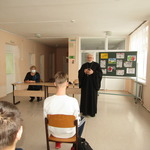 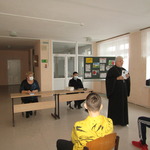 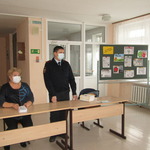 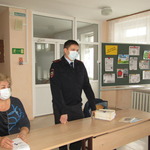 УЧРЕДИТЕЛИ: Администрация сельского поселения Старый Аманак муниципального района Похвистневский Самарской области и Собрание представителей сельского поселения Старый Аманак муниципального района Похвистневский Самарской областиИЗДАТЕЛЬ: Администрация сельского поселения Старый Аманак муниципального района Похвистневский Самарской областиАдрес: Самарская область, Похвистневский          Газета составлена и отпечатана                                                                район, село Старый Аманак, ул. Центральная       в администрации сельского поселения                                                        Главный 37 а, тел. 8(846-56) 44-5-73                                             Старый Аманак Похвистневский район                                                      редактор                                                                                               Самарская область. Тираж 100 экз                                                      Н.А.Саушкина